ПРОЕКТЗнам`янська міська рада Кіровоградської області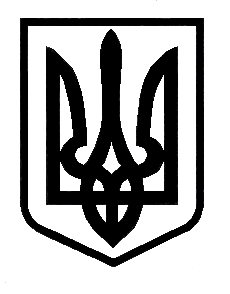 Виконавчий комітетРішення від ____    ____________  20_____ р.               	                                      № ____                                                           м. Знам’янкаПро внесення змін до рішеннявиконавчого комітету Знам’янськоїміської ради від 26.02.2016 року № 66У зв’язку із кадровими змінами, керуючись ст. 40  Закону України «Про місцеве самоврядування в Україні», виконавчий комітет міської радиВ И Р І Ш И В:Внести зміни до рішення виконавчого комітету Знам’янської міської ради від 26.02.2016 року № 66 «Про затвердження в новій редакції складу та Положень постійних комісій, координаційних рад, робочих груп виконавчого комітету», а саме:внести зміни до складу міської координаційної ради з питань профілактики наркоманії та протидії злочинності, пов’язаної з незаконним  обігом наркотичних засобів, психотропних речовин та прекурсорів і запобігання ВІЛ-інфекції/СНІДу в новій редакції згідно додатку1(додається).Виключити зі складу членів комісії:- Тищенко Світлану Леонідівну, завідуючу інфекційним відділенням Центральної районної лікарні; - Чернєцова Петра Павловича, лікаря-нарколога Центральної районної лікарні; - Донченко Наталію Іванівну, лікаря-фтизіатра Центральної районної лікарні.Включити до складу комісії:- Клімову Світлану Володимирівну, лікаря-невропатолога (нарколога-стажера) міської лікарні ім. А. В. Лисенка.Затвердити склад міської координаційної ради з питань профілактики наркоманії та протидії злочинності, пов’язаної з незаконним  обігом наркотичних засобів, психотропних речовин та прекурсорів і запобігання ВІЛ-інфекції/СНІДу в новій редакції згідно додатку1.Організацію виконання даного рішення покласти на секретаря міської координаційної ради з питань профілактики наркоманії та протидії злочинності, пов’язаної з незаконним  обігом наркотичних засобів, психотропних речовин та прекурсорів і запобігання ВІЛ-інфекції/СНІДу.Контроль за виконанням рішення покласти на  голову міської координаційної ради з питань профілактики наркоманії та протидії злочинності, пов’язаної з незаконним  обігом наркотичних засобів, психотропних речовин та прекурсорів і запобігання ВІЛ-інфекції/СНІДу  Н. Клименко.                        Міський голова                                         С. ФіліпенкоДОДАТОК № 1до рішення виконавчого комітетувід__ ________ 2017  року № ____Складміської координаційної ради з питань профілактики наркоманіїта протидії злочинності, пов’язаної з незаконним обігом наркотичних засобів, психотропних речовин та прекурсорів і запобігання ВІЛ-інфекції/СНІДуГолова ради:Заступник голови ради:Секретар ради:Члени ради:          Керуюча справами (секретар) виконкому                                               І. РатушнаКлименко Наталія Миколаївна– секретар Знам'янської міської радиГоловченко Анатолій Володимирович- старший  інспектор  з  питань оборонної  і мобілізаційної роботиБілокамінська Ольга Миколаївна- спеціаліст І категорії Знам’янського міського центру соціальних служб для сім’ї, дітей та молодіМарула Марина Юріївна- начальник Знам’янського МРВ пробації південного міжрегіонального управління з питань виконання кримінальних покарань та пробації МВС Бензар Андрій Валерійович- начальник Знам’янського відділу поліції ГУНП в Кіровоградській області (за згодою)Прохода Петро Сергійович                                      – лікар-фтизіатр КЗ Знам’янської міської лікарні ім. А. В. ЛисенкаЛадан Світлана Віталіївна                                                                                                                                                                                                                                                                                                                       – лікар-інфекціоніст КЗ Знам’янської міської лікарні ім. А. В. ЛисенкаКлімова Світлана Володимирівна- лікар-невропатолог (нарколог-стажер) КЗ Знам’янської  міської  лікарні  ім.  А. В. ЛисенкаМихайлова Марія Костянтинівна– головний спеціаліст служби у справах дітейБосненко Марина Миколаївна- методист методичного кабінету міського відділу освітиНемічев Сергій Сержович– керівник громадської організації «Дитячо-Молодіжне Об’єднання «Нове Покоління»» ( за згодою)Остапов Олександр Іванович- президент обласного благодійного фонду «Повернення до життя» (за згодою)Колєнченко Надія Іванівна- головний редактор газети «Знам’янські вісті», голова міської організації «Знам’янський прес-клуб» (за  згодою)